A-26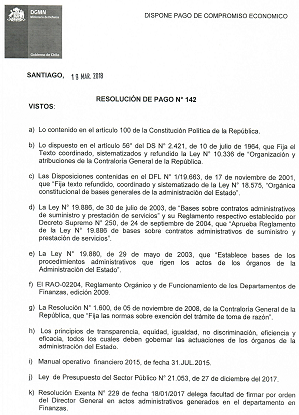 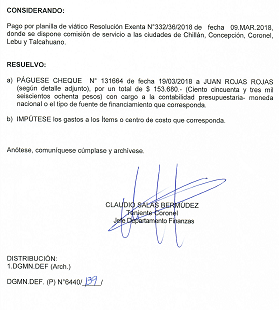 